                   Pracovní list  - Slova nadřazená, podřazená, souřadná1. Vyškrtni obrázek, který nepatří do řady. Zbylé obrázky pojmenuj a dopiš k nim      slovo nadřazené.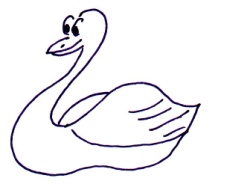 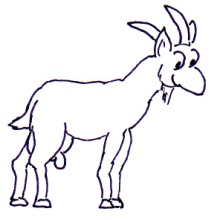 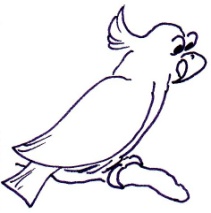 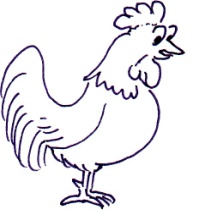 ________________________________________________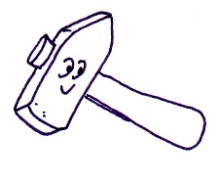 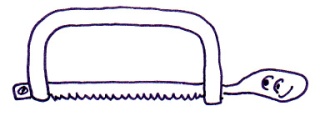 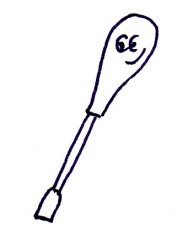 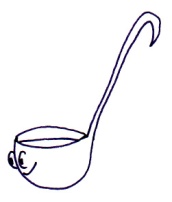 ________________________________________________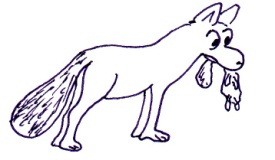 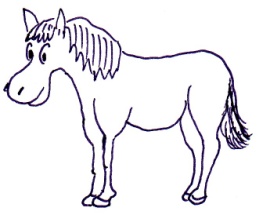 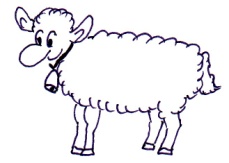 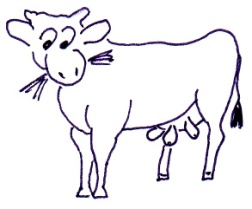 ________________________________________________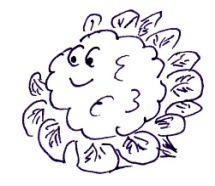 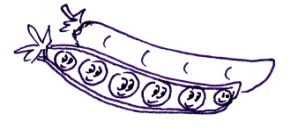 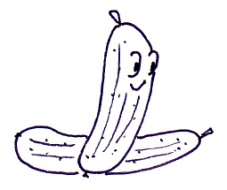 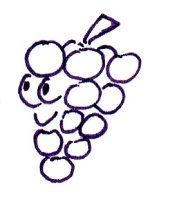 ________________________________________________ 2. Dokresli k obrázkům další obrázky souřadné.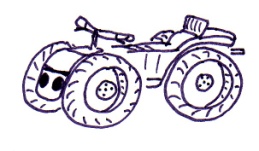 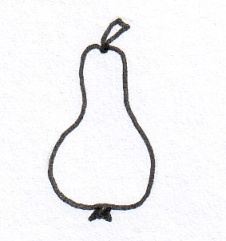 